109年度全國高中數學教學研討會實施計畫High School Mathematics Teachers’ Swap 2020壹、計畫依據教育部國民及學前教育署109年6月23日臺教國署高字第1090069875號函核定「普通型高級中等學校數學學科中心109學年度工作計畫」。貳、目的：提供全國高中數學教師分享教學實務經驗之平臺，增進高中數學教師教學專業知能。參、辦理單位：一、指導單位：教育部國民及學前教育署、高雄市政府教育局二、主辦單位：教育部高中數學學科中心（臺北市立建國高級中學）三、協辦單位：高雄市政府教育局十二年國教課程發展團隊肆、辦理內容：主題：開展數學新課綱－素養導向教學與評量探討。參加對象(一)全國公私立高中以及高級職業學校之數學教師。(二)全國大專院校師資培育中心師生。(三)研習人數以200名為限，額滿時以高中職數學教師優先錄取。三、辦理時間：109年11月14日(週六) 四、辦理地點：高雄國際會議中心6樓603會議室（地址：高雄市鹽埕區中正四路274號）五、時程表：伍、報名方式一、報名期間自即日起至11月5日截止。二、請前往教育部全國教師在職進修資訊網（http://inservice.edu.tw/）報名。課程代碼：2954422。註：進入http://inservice.edu.tw/首頁後，尋找本課程方式如下：點選「教師登入」→輸入教師個人帳號密碼→點選網頁右方「依學校研習課程進入資訊網」中的「普通高級中學課程學科中心」→點選「數學」科，此時網頁畫面出現高中數學學科中心主辦之全部研習課程(依辦理時間順序排列)，即可順利找到本課程。陸、其他注意事項：一、研習時數：全程參加者核予6小時研習時數。二、參加研習人員請各校准予公(差)假登記，差旅費由各服務學校報支。三、研習地點恕不提供停車位，請儘量利用大眾運輸工具前往。四、本次研習備有午餐，為響應節能減碳，請老師自備餐具水杯，現場恕不提供紙杯。五、聯絡電話：02-23034381#212,  E-mail:mathcenter.ck@gmail.com。六、研討會當日備有接駁專車，發車時間為08:25及08:50，集合地點：高鐵左營站STARBUCKS(星巴客)門口。請於報名時填寫搭乘接駁車時間。七、請於報名時選填「數學對話世界咖啡館」討論主題，俾利主辦單位分組安排。討論主題如下列：主題 (A)  計算機教學甘苦談。108數學課程綱要強調「培養正確使用工具的態度」。數學老師的首要任務在教授清楚數學的基本概念，而直尺、三角板、圓規、量角器、方格紙、計算機、數學軟體等都是有用的工具，要善用它們。新課綱實施一年多，高一高二的指數、對數、三角比的計算都需要利用計算機，老師們累積的經驗，可以互相提供參考。       討論重點包含（但不侷限於）：學生是否都有自己的計算機，並且熟悉自己的計算機？學生是否了解計算機的有限性，而且運算可能累積誤差？學生是否能判斷何時該用計算機，何時不需要用？因為計算機的引進，老師如何適當調整教學內容？老師如何使用數學軟體協助教學？有哪些軟體適合使用？計算機如何使用於課堂上、作業、小考、月考？主題 (B)  素養導向/計算機評量小妙招。數學學科中心成立研發小組，發展素養導向評量試題，並收集各校優良考題，提供有興趣教師參考。大考中心亦發表研究用試題，很值得參考。新課綱實施一年多，高一高二歷經多次段考，老師們累積了出題的經驗，可以互相提供參考。討論重點包含（但不侷限於）：評量是教學的延伸。如何從教學材料中，設計素養導向評量試題？評量時間有限。如何避免過度描述情境，命好一份素養導向試題？如何避免不適當的素養導向試題？段考試題是否有討論機制？他山之石可以攻錯。各校的考題是否值得參考？如何取得資訊？溫故而知新。歷年大考試題是否有借鏡的可能？如何搭配學科基本知識與情境考題。計算機如何融入評量？是否會擔心因為學生有計算機可用而某些問題不能考？是否會因為學生有計算機可用而將試題變得更難？主題 (C)  高二數學A、數學B教學經驗談。數學自高二起分軌學習，今年是第一次高二分為數學A、數學B教學，對大家都是一個新的經驗，希望教學的老師能提供經驗，與大家分享。討論重點包含（但不侷限於）：貴校如何向學生宣導，讓他們選擇修數學A，還是數學B？貴校開設數學A、數學B的班級數如何規劃？貴校教數學A、數學B的老師如何規劃？是否有人同時教數學A及數學B？會不會產生混亂？如何調適？數學A和數學B的哪些內容是過去的課綱所沒有的？教數學A和數學B需要注意哪些事情？有些內容是否在數學A與數學B的教法要有不同？數學B的內容比數學A略少，可以用比較從容的方式教學。 參考連結：數學學科中心及其他網站中相關資料。柒、交通資訊高雄國際會議中心交通資訊（地址：高雄市鹽埕區中正四路274號）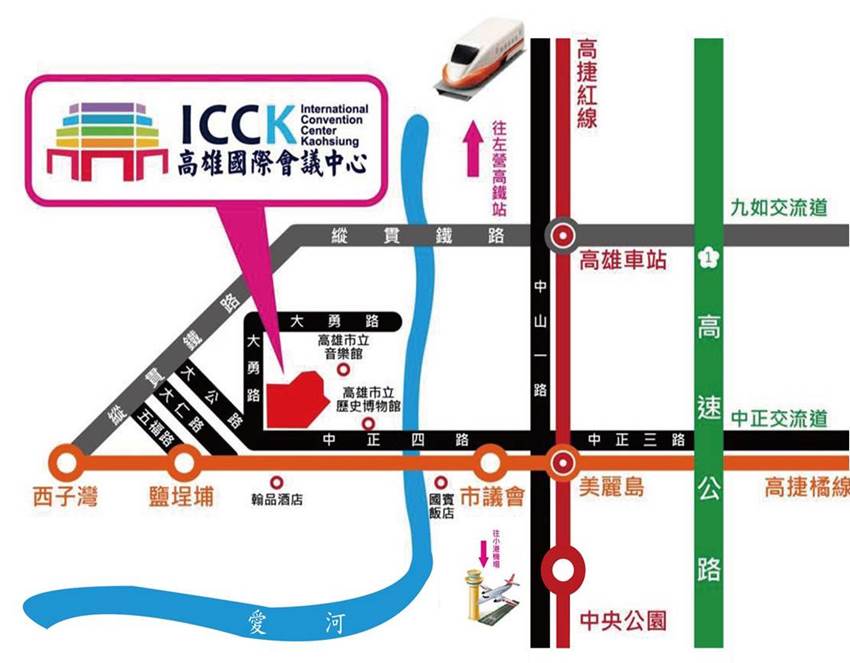 時間MTS活動內容MTS活動內容8:40~9:10報到報到9:10~9:20開幕式主持人：臺北市立建國高中 徐建國校長 開幕式主持人：臺北市立建國高中 徐建國校長 9:20~10:10大會演講課綱議題Session A主持人：高雄師範大學數學系 柳 賢榮譽教授講　座：中央大學數學系 單維彰教授主　題：大學考招對高中數學教育的影響Session A主持人：高雄師範大學數學系 柳 賢榮譽教授講　座：中央大學數學系 單維彰教授主　題：大學考招對高中數學教育的影響10:10~10:20課間交流課間交流10:20~11:10教學實務經驗分享Session B 主持人： 中央大學數學系 單維彰教授報告人： 臺北市立第一女中 蘇麗敏老師主  題： 「優良試題研發小組」研發成果報告Session B 主持人： 中央大學數學系 單維彰教授報告人： 臺北市立第一女中 蘇麗敏老師主  題： 「優良試題研發小組」研發成果報告11:10~11:20課間交流課間交流11:20~12:10教學實務經驗分享Session C　數學對話世界咖啡館指導教授：臺灣大學數學系 張鎮華名譽教授、中央大學數學系 單維彰教授、高雄師範大學科環所 沈明勳教授引言人： 數學學科中心種子教師群Session C　數學對話世界咖啡館指導教授：臺灣大學數學系 張鎮華名譽教授、中央大學數學系 單維彰教授、高雄師範大學科環所 沈明勳教授引言人： 數學學科中心種子教師群12:10~13:00午餐午餐13:00~13:50教學實務經驗分享Session D1 徵稿作品分享(1)主持人： 高雄市政府教育局 林百鴻課督報告人： 國立竹東高中 陳威整老師主  題： 【多面體-首部曲(Engineering)：折學藝數】報告人： 國立新竹女中 楊伯軒老師主  題： 【新課綱多元選修的風景 -以竹女數學活動與思維為例】Session D2 邀稿作品分享(2)主持人： 屏東縣政府教育處 洪瓊亮課督報告人： 臺北市立陽明高中 王聖淵老師主  題： 【「趨勢掌握精打細算的理財數學」課程研發歷程與介紹】13:50~14:00課間交流課間交流14:00~14:50教學實務經驗分享Session E1徵稿作品分享(3)主持人： 高雄市政府教育局 方婉茜兼任輔導員報告人： 高雄市立高雄女中退休 林義強老師主  題：【魔方求解選修課程在高雄女中的實施概況】主持人： 臺北市立陽明高中 王聖淵老師主  題： 【從媒體中談素養、從試題中教素養－談數學素養導向的教學設計】Session E2 徵稿作品分享(4)主持人： 高雄市政府教育局 盧政良兼任輔導員      報告人： 臺北市立成淵高中 林鳳美老師主  題： 【數學遊戲融入探究教學促進思考至概念理解】報告人： 國立臺南女中 謝淑莉老師主  題： 【Excel進行圖像原理的實作課程】14:50~15:00課間交流課間交流15:00~15:50多元選修課程教案分享Session F1邀稿作品分享(5)主持人： 嘉義縣政府教育處 紀志聰課督報告人： 臺北市立中崙高中 陳明娟老師         臺北市立第一女中 李倩芸老師主  題： 【淺談「數學思維與設計」教學之實施】報告人： 臺中市立臺中一中 陳光鴻老師主  題： 【那一年我們一起上的「數學的故事」】Session F2邀稿作品分享(6)主持人： 高雄市立文山高中 柯麗妃主任報告人： 臺北市立永春高中 曾慶良老師、         基隆市立中山高中 閔柏盛老師主  題： 【計算數學的基礎教學設計－以Python 為例】報告人： 嘉義縣立永慶高中 黃禎貞老師主  題： 【當數學遇上文學-數學寫作課程介紹】15:50~16:00課間交流課間交流16:00~17:00綜合座談Session H主持人：臺北市立建國高中 徐建國校長Session H主持人：臺北市立建國高中 徐建國校長17:00賦歸賦歸大眾運輸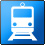 1.臺鐵大眾運輸搭乘火車至高雄火車站→轉乘捷運至美麗島站換橘線→鹽埕埔站02號出口→步行約3分鐘即可抵達大眾運輸2.高鐵大眾運輸搭乘高鐵至左營站→轉乘捷運至美麗島站換橘線→ 鹽埕埔站02號出口→步行約3分鐘即可抵達大眾運輸3.捷運大眾運輸橘線鹽埕埔站02號出口→步行約3分鐘即可抵達大眾運輸4.公車大眾運輸歷史博物館0南(單邊停靠)、0北(單邊停靠)、11、25、33、56、60、76、77、82、建國幹線、91、214、219、248自行開車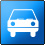 《高速公路南下來車》中正交流道→右轉中正路→直行至會場自行開車《省道台南、岡山方向來車》民族路→中正路右轉→直行至會場。自行開車《屏東方向來車》鳳屏路→鳳山區建國路或光遠路→自由路→高雄市中正路→直行至會場。自行開車車輛可停於高雄國際會議中心地下收費停車場，入口臨大勇路。(停車場收費：每小時40元。與會者全天180元的停車優惠。)